Matriz FODA Componente AMBIENTEOPORTUNIDADES y Amenazas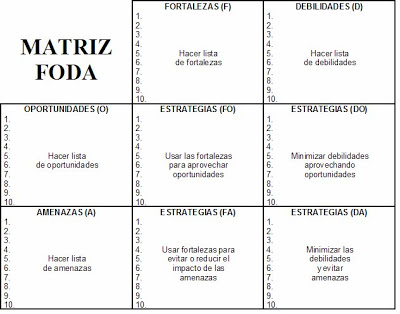 En este cuadro se había mencionado la posibilidad de incluir como “Ecosistemas” a analizar El Alto Andino ( por el Cerro Chapelco), el Barrio El Arenal y los Asentamientos Informales.Asimismo dentro de las posibles amenazas se menciono la de “impactos acumulativos” como necesaria para incluir en cada uno de los ecosistemas.BOSQUEBOSQUEOPORTUNIDADES AMENAZASProtege las fuentes de aguaDesmonte para urbanizacionesProtege el suelo, evitando la erosiónMovimiento de suelos en laderaSostiene laderasSistemas de tratamiento cloacal (generan movimiento de suelo, corte de raíces)Fija CarbonoRiesgo de incendios y falta de un programa de prevención de los mismosAlberga  biodiversidadFalta de regulación que contemple las variaciones de pendientes a nivel predialRegulan el microclimaRiesgos de caídas de árboles sobre casasAtractivo del paisaje natural de gran valor turisticoAsentamientos en áreas de     riesgo (Deslaves) ECOTONOECOTONOOPORTUNIDADES AMENAZASPresencia de especies de la estepa  adaptada a la aridez  y fuertes vientosReemplazo de especies adaptadas al ambiente árido por especies de otros ambientes que requieren riego y cuidados especialesAlta cobertura vegetal Por su ubicación alejada del casco céntrico es el sitio donde se decide desarrollar actividades de alto impacto ambiental (relleno sanitario)Y alejada de servicios (más caros, menos servicios)Mezcla de elementos del bosque con la estepa(relacionado con el de abajo? Si no, no lo veo como ventaja)Ambiente desvalorizado que generalmente es  visto como un “desierto, donde no hay nada”Alberga elevada biodiversidadProblemas de sequía, falta de agua para riego, polvo/ceniza en ambiente..Falta de barreras vegetales  ante vientos fuertesMALLINMALLINOPORTUNIDADESAMENAZASSistema altamente productivoImpermeabilización del sistema por construcción de urbanizacionesRetiene aguaConstrucción de canales para secarloRetiene nutrientesCompactación del suelo que produce hundimientoRetiene contaminantesContaminación del agua por efluentes Alberga elevada biodiversidadEliminación de la biodiversidad paisaje de valor turísticoMerma del atractivo paisajístico por alta urbanización (ej: villa Vega San Martín)Perdida de biodiversidadAsentamientos en áreas de riesgo (inundaciones)